ПРОГРАМА  „вАКАНЦИЯ – лято 2022”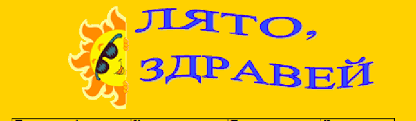 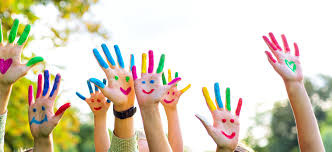 График дейности 01.06.2022 – 31.08.2022 г.Очакваме Ви !районМясто на провежданеРЪКОВОДИТЕЛ/ организация, име и телефон за контактВреме напровежданеспортни, образователни и младежки дейности, събития, инициативи, лагери и други заниманияи активностиВъзраст на участниците  РАйон“НОВИ ИСКЪР”177ОУ“Св. Св. Кирил и Методий“Дежурни учители по график- 177ОУ-спортна площадка.тел. 087697224401..06.22г.-30.08.22г.Спортни игривторник-10.00-16.00 ч.четвъртък-10.00-16.00 ч.7-14г.РАйон“НОВИ ИСКЪР”Курортен комплекс - КитенТел. 0876972244,  дежурен учителМесец юлиЛагер-море7-14г.РАйон“НОВИ ИСКЪР”Източна Стара планинаТел. 0876972244,   дежурен учителМесец юлиЛагер-планина7-14г.РАйон“НОВИ ИСКЪР”172 Об.У“Христо Ботев“Мариета Цекова088556272317.06.-01.07.2022Понеделник, сряда,петък от10.30- 11.30Бадминтонтенис на маса8-12 годишни